1= Alt seviyede destekliyor2= Orta seviyede destekliyor3= Üst seviyede destekliyor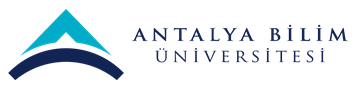 AKTS DERS TANITIM FORMUI. BÖLÜM (Senato Onayı)I. BÖLÜM (Senato Onayı)I. BÖLÜM (Senato Onayı)I. BÖLÜM (Senato Onayı)I. BÖLÜM (Senato Onayı)I. BÖLÜM (Senato Onayı)I. BÖLÜM (Senato Onayı)I. BÖLÜM (Senato Onayı)I. BÖLÜM (Senato Onayı)I. BÖLÜM (Senato Onayı)I. BÖLÜM (Senato Onayı)Dersi Açan Fakülte /YODersi Açan Fakülte /YOMeslek Yüksek OkuluMeslek Yüksek OkuluMeslek Yüksek OkuluMeslek Yüksek OkuluMeslek Yüksek OkuluMeslek Yüksek OkuluMeslek Yüksek OkuluMeslek Yüksek OkuluMeslek Yüksek OkuluDersi Açan BölümDersi Açan BölümBilgisayar Teknolojileri ProgramıBilgisayar Teknolojileri ProgramıBilgisayar Teknolojileri ProgramıBilgisayar Teknolojileri ProgramıBilgisayar Teknolojileri ProgramıBilgisayar Teknolojileri ProgramıBilgisayar Teknolojileri ProgramıBilgisayar Teknolojileri ProgramıBilgisayar Teknolojileri ProgramıDersi Alan ProgramlarDersi Alan ProgramlarÖn Lisans ÖğrencileriÖn Lisans ÖğrencileriÖn Lisans ÖğrencileriÖn Lisans ÖğrencileriÖn Lisans ÖğrencileriÖn Lisans ÖğrencileriDersi Alan ProgramlarDersi Alan ProgramlarDersi Alan ProgramlarDersi Alan ProgramlarDers Kodu Ders Kodu BTP 104BTP 104BTP 104BTP 104BTP 104BTP 104BTP 104BTP 104BTP 104Ders AdıDers AdıNesne Tabanlı Programlama 1Nesne Tabanlı Programlama 1Nesne Tabanlı Programlama 1Nesne Tabanlı Programlama 1Nesne Tabanlı Programlama 1Nesne Tabanlı Programlama 1Nesne Tabanlı Programlama 1Nesne Tabanlı Programlama 1Nesne Tabanlı Programlama 1Öğretim dili Öğretim dili TürkçeTürkçeTürkçeTürkçeTürkçeTürkçeTürkçeTürkçeTürkçeDers TürüDers TürüZorunluZorunluZorunluZorunluZorunluZorunluZorunluZorunluZorunluDers SeviyesiDers SeviyesiÖn Lisans DüzeyiÖn Lisans DüzeyiÖn Lisans DüzeyiÖn Lisans DüzeyiÖn Lisans DüzeyiÖn Lisans DüzeyiÖn Lisans DüzeyiÖn Lisans DüzeyiÖn Lisans DüzeyiHaftalık Ders SaatiHaftalık Ders SaatiTeori: 3Teori: 3Teori: 3Pratik: Diğer:AKTS KredisiAKTS Kredisi555555555Not Sistemi TürüNot Sistemi TürüHarf NotuHarf NotuHarf NotuHarf NotuHarf NotuHarf NotuHarf NotuHarf NotuHarf NotuÖn koşulÖn koşul---------Yan koşulYan koşul---------Kayıt KısıtlamasıKayıt Kısıtlaması---------Dersin Amacı Dersin Amacı Bu ders ile öğrenciye; nesne tabanlı bir dil kullanarak programlama yapabilecektir.Bu ders ile öğrenciye; nesne tabanlı bir dil kullanarak programlama yapabilecektir.Bu ders ile öğrenciye; nesne tabanlı bir dil kullanarak programlama yapabilecektir.Bu ders ile öğrenciye; nesne tabanlı bir dil kullanarak programlama yapabilecektir.Bu ders ile öğrenciye; nesne tabanlı bir dil kullanarak programlama yapabilecektir.Bu ders ile öğrenciye; nesne tabanlı bir dil kullanarak programlama yapabilecektir.Bu ders ile öğrenciye; nesne tabanlı bir dil kullanarak programlama yapabilecektir.Bu ders ile öğrenciye; nesne tabanlı bir dil kullanarak programlama yapabilecektir.Bu ders ile öğrenciye; nesne tabanlı bir dil kullanarak programlama yapabilecektir.Ders İçeriği Ders İçeriği Programlama için gerekli yazılımların kurulması, temel bir konsol ve işletim sistemi uygulaması, sabit, değişken ve nesne kullanımı, operatörlerin kullanımı karar kontrol deyimleri, döngü kontrol deyimleri, kullanıcı tanımlı fonksiyonlar, hazır fonksiyonlar, dosya işlemleri, sınıf, alan ve metot kullanımı, lokal ve global referanslar, diziler, çok boyutlu diziler.Programlama için gerekli yazılımların kurulması, temel bir konsol ve işletim sistemi uygulaması, sabit, değişken ve nesne kullanımı, operatörlerin kullanımı karar kontrol deyimleri, döngü kontrol deyimleri, kullanıcı tanımlı fonksiyonlar, hazır fonksiyonlar, dosya işlemleri, sınıf, alan ve metot kullanımı, lokal ve global referanslar, diziler, çok boyutlu diziler.Programlama için gerekli yazılımların kurulması, temel bir konsol ve işletim sistemi uygulaması, sabit, değişken ve nesne kullanımı, operatörlerin kullanımı karar kontrol deyimleri, döngü kontrol deyimleri, kullanıcı tanımlı fonksiyonlar, hazır fonksiyonlar, dosya işlemleri, sınıf, alan ve metot kullanımı, lokal ve global referanslar, diziler, çok boyutlu diziler.Programlama için gerekli yazılımların kurulması, temel bir konsol ve işletim sistemi uygulaması, sabit, değişken ve nesne kullanımı, operatörlerin kullanımı karar kontrol deyimleri, döngü kontrol deyimleri, kullanıcı tanımlı fonksiyonlar, hazır fonksiyonlar, dosya işlemleri, sınıf, alan ve metot kullanımı, lokal ve global referanslar, diziler, çok boyutlu diziler.Programlama için gerekli yazılımların kurulması, temel bir konsol ve işletim sistemi uygulaması, sabit, değişken ve nesne kullanımı, operatörlerin kullanımı karar kontrol deyimleri, döngü kontrol deyimleri, kullanıcı tanımlı fonksiyonlar, hazır fonksiyonlar, dosya işlemleri, sınıf, alan ve metot kullanımı, lokal ve global referanslar, diziler, çok boyutlu diziler.Programlama için gerekli yazılımların kurulması, temel bir konsol ve işletim sistemi uygulaması, sabit, değişken ve nesne kullanımı, operatörlerin kullanımı karar kontrol deyimleri, döngü kontrol deyimleri, kullanıcı tanımlı fonksiyonlar, hazır fonksiyonlar, dosya işlemleri, sınıf, alan ve metot kullanımı, lokal ve global referanslar, diziler, çok boyutlu diziler.Programlama için gerekli yazılımların kurulması, temel bir konsol ve işletim sistemi uygulaması, sabit, değişken ve nesne kullanımı, operatörlerin kullanımı karar kontrol deyimleri, döngü kontrol deyimleri, kullanıcı tanımlı fonksiyonlar, hazır fonksiyonlar, dosya işlemleri, sınıf, alan ve metot kullanımı, lokal ve global referanslar, diziler, çok boyutlu diziler.Programlama için gerekli yazılımların kurulması, temel bir konsol ve işletim sistemi uygulaması, sabit, değişken ve nesne kullanımı, operatörlerin kullanımı karar kontrol deyimleri, döngü kontrol deyimleri, kullanıcı tanımlı fonksiyonlar, hazır fonksiyonlar, dosya işlemleri, sınıf, alan ve metot kullanımı, lokal ve global referanslar, diziler, çok boyutlu diziler.Programlama için gerekli yazılımların kurulması, temel bir konsol ve işletim sistemi uygulaması, sabit, değişken ve nesne kullanımı, operatörlerin kullanımı karar kontrol deyimleri, döngü kontrol deyimleri, kullanıcı tanımlı fonksiyonlar, hazır fonksiyonlar, dosya işlemleri, sınıf, alan ve metot kullanımı, lokal ve global referanslar, diziler, çok boyutlu diziler.Öğrenim Çıktıları Öğrenim Çıktıları Dersi başarıyla tamamlayan öğrenciler:Dersi başarıyla tamamlayan öğrenciler:Dersi başarıyla tamamlayan öğrenciler:Dersi başarıyla tamamlayan öğrenciler:Dersi başarıyla tamamlayan öğrenciler:Dersi başarıyla tamamlayan öğrenciler:Dersi başarıyla tamamlayan öğrenciler:Öğrenim Çıktıları Öğrenim Çıktıları ÖÇ1Programlama için gerekli yazılım kurulumlarını yapabilir.Programlama için gerekli yazılım kurulumlarını yapabilir.Programlama için gerekli yazılım kurulumlarını yapabilir.Programlama için gerekli yazılım kurulumlarını yapabilir.Programlama için gerekli yazılım kurulumlarını yapabilir.Programlama için gerekli yazılım kurulumlarını yapabilir.Programlama için gerekli yazılım kurulumlarını yapabilir.Öğrenim Çıktıları Öğrenim Çıktıları ÖÇ2Programlama dilinin temel komutları ile uygulama hazırlayabilir.Programlama dilinin temel komutları ile uygulama hazırlayabilir.Programlama dilinin temel komutları ile uygulama hazırlayabilir.Programlama dilinin temel komutları ile uygulama hazırlayabilir.Programlama dilinin temel komutları ile uygulama hazırlayabilir.Programlama dilinin temel komutları ile uygulama hazırlayabilir.Programlama dilinin temel komutları ile uygulama hazırlayabilir.Öğrenim Çıktıları Öğrenim Çıktıları ÖÇ3Programlama dilinde fonksiyon kullanarak uygulama hazırlayabilir.Programlama dilinde fonksiyon kullanarak uygulama hazırlayabilir.Programlama dilinde fonksiyon kullanarak uygulama hazırlayabilir.Programlama dilinde fonksiyon kullanarak uygulama hazırlayabilir.Programlama dilinde fonksiyon kullanarak uygulama hazırlayabilir.Programlama dilinde fonksiyon kullanarak uygulama hazırlayabilir.Programlama dilinde fonksiyon kullanarak uygulama hazırlayabilir.Öğrenim Çıktıları Öğrenim Çıktıları ÖÇ4Programlama dilinin ileri düzey deyimleriyle uygulama hazırlayabilir.Programlama dilinin ileri düzey deyimleriyle uygulama hazırlayabilir.Programlama dilinin ileri düzey deyimleriyle uygulama hazırlayabilir.Programlama dilinin ileri düzey deyimleriyle uygulama hazırlayabilir.Programlama dilinin ileri düzey deyimleriyle uygulama hazırlayabilir.Programlama dilinin ileri düzey deyimleriyle uygulama hazırlayabilir.Programlama dilinin ileri düzey deyimleriyle uygulama hazırlayabilir.Öğrenim Çıktıları Öğrenim Çıktıları ÖÇ5Bileşenlerle çalışabilir.Bileşenlerle çalışabilir.Bileşenlerle çalışabilir.Bileşenlerle çalışabilir.Bileşenlerle çalışabilir.Bileşenlerle çalışabilir.Bileşenlerle çalışabilir.Öğrenim Çıktıları Öğrenim Çıktıları ÖÇ6Veri tabanı işlemlerini yapabilir.Veri tabanı işlemlerini yapabilir.Veri tabanı işlemlerini yapabilir.Veri tabanı işlemlerini yapabilir.Veri tabanı işlemlerini yapabilir.Veri tabanı işlemlerini yapabilir.Veri tabanı işlemlerini yapabilir.II. BÖLÜM (Fakülte Kurulu Onayı)II. BÖLÜM (Fakülte Kurulu Onayı)II. BÖLÜM (Fakülte Kurulu Onayı)II. BÖLÜM (Fakülte Kurulu Onayı)II. BÖLÜM (Fakülte Kurulu Onayı)II. BÖLÜM (Fakülte Kurulu Onayı)II. BÖLÜM (Fakülte Kurulu Onayı)II. BÖLÜM (Fakülte Kurulu Onayı)II. BÖLÜM (Fakülte Kurulu Onayı)Temel ÇıktılarProgram ÇıktılarıÖÇ1ÖÇ2ÖÇ3ÖÇ4ÖÇ5ÖÇ6Temel ÇıktılarPÇ1Bilgisayar Programcılığı alanındaki etik değerlere uymak ve sosyal sorumluluk bilincini taşımak.111111Temel ÇıktılarPÇ2Alanında iletişime önem vermek ve bu iletişimde Türkçeyi en doğru şekilde kullanabilmek.111111Temel ÇıktılarPÇ3Bireysel olarak veya çok disiplinli takımlarda etkin çalışabilmek.222222Temel ÇıktılarPÇ4Temel ofis yazılımlarını ve bilgisayar yardımıyla tasarım yazılımlarını kullanabilme111111Temel ÇıktılarPÇ5Tanımlanmış bir hedef doğrultusunda bir süreci çözümleyebilme, tasarlayabilme ve uygulayabilme333333Temel ÇıktılarPÇ6Problem tanımlama, uygun araştırma teknik ve yöntemlerini uygulama, veri toplama ve analiz edebilme222222Program ÇıktılarıPÇ7Temel bilgisayar kullanımı bilgisi ile donatılı olmak.333333Program ÇıktılarıPÇ8Mesleğinin gerektirdiği her türlü yazılımları bilmek ve donanımları kullanabilmek333333Program ÇıktılarıPÇ9Takım çalışmalarına önem vermek ve gruba katkı sağlayabilmek, takım arkadaşları ile uyumlu çalışabilmek.222222Program ÇıktılarıPÇ10Programında aldığı eğitim düzeyini ve problemlerin çözümündeki yeteneklerini gösterebilmek222222Program ÇıktılarıPÇ11Bilgisayar programcılığının gerektirdiği analitik düşünme yeteneğini kazanmak, çalıştığı konularda buna uygun bakış açısı ile program yazmak ve çalıştırmak.222222Program ÇıktılarıPÇ12Bilgisayar Programcılığı programını bitirdikten sonra da alanı ile ilgili yazılım, donanım konusundaki teknolojik yenilikleri takip edebilmek ve kendini geliştirebilmek111111Program ÇıktılarıPÇ13Bilgisayar programcılığı konusunda sorunları belirleme, analiz etme ve çözme becerisine sahip olma, sorunların giderilmesinde en uygun yöntemi seçme ve kullanma becerisinde olmak.222222Program ÇıktılarıPÇ14Bilgisayar programcılığı konusun yanında web tasarımı, grafik animasyon ve modelleme konularında da teorik ve pratik bilgilere sahip ve uygulama becerisinde olmak.222222Program ÇıktılarıPÇ15Bilgisayar programcılığı ile diğer bilişim dalları arasında ilişki kurabilme, günlük hayata uygun yetiştirme tekniklerini geliştirme ve uygulama becerisinde olmak.222222III. BÖLÜM (Bölüm Kurulunda Görüşülür)III. BÖLÜM (Bölüm Kurulunda Görüşülür)III. BÖLÜM (Bölüm Kurulunda Görüşülür)III. BÖLÜM (Bölüm Kurulunda Görüşülür)III. BÖLÜM (Bölüm Kurulunda Görüşülür)III. BÖLÜM (Bölüm Kurulunda Görüşülür)III. BÖLÜM (Bölüm Kurulunda Görüşülür)III. BÖLÜM (Bölüm Kurulunda Görüşülür)III. BÖLÜM (Bölüm Kurulunda Görüşülür)III. BÖLÜM (Bölüm Kurulunda Görüşülür)III. BÖLÜM (Bölüm Kurulunda Görüşülür)III. BÖLÜM (Bölüm Kurulunda Görüşülür)III. BÖLÜM (Bölüm Kurulunda Görüşülür)III. BÖLÜM (Bölüm Kurulunda Görüşülür)III. BÖLÜM (Bölüm Kurulunda Görüşülür)III. BÖLÜM (Bölüm Kurulunda Görüşülür)Öğretilen Konular, Konuların Öğrenim Çıktılarına Katkıları ve Öğrenim Değerlendirme MetotlarıKonu#Konu#Konu#HaftaKonuKonuKonuKonuÖğretilen Konular, Konuların Öğrenim Çıktılarına Katkıları ve Öğrenim Değerlendirme MetotlarıK01K01K011Programlama İçin Gerekli Yazılımların Kurulması, Temel Bir Konsol ve İşletim Sistemi UygulamasıProgramlama İçin Gerekli Yazılımların Kurulması, Temel Bir Konsol ve İşletim Sistemi UygulamasıProgramlama İçin Gerekli Yazılımların Kurulması, Temel Bir Konsol ve İşletim Sistemi UygulamasıProgramlama İçin Gerekli Yazılımların Kurulması, Temel Bir Konsol ve İşletim Sistemi UygulamasıÖğretilen Konular, Konuların Öğrenim Çıktılarına Katkıları ve Öğrenim Değerlendirme MetotlarıK02K02K022Sabit, Değişken ve Nesne Kullanımı, Operatörlerin KullanımıSabit, Değişken ve Nesne Kullanımı, Operatörlerin KullanımıSabit, Değişken ve Nesne Kullanımı, Operatörlerin KullanımıSabit, Değişken ve Nesne Kullanımı, Operatörlerin KullanımıÖğretilen Konular, Konuların Öğrenim Çıktılarına Katkıları ve Öğrenim Değerlendirme MetotlarıK03K03K033Karar kontrol deyimleri, döngü kontrol deyimleriKarar kontrol deyimleri, döngü kontrol deyimleriKarar kontrol deyimleri, döngü kontrol deyimleriKarar kontrol deyimleri, döngü kontrol deyimleriÖğretilen Konular, Konuların Öğrenim Çıktılarına Katkıları ve Öğrenim Değerlendirme MetotlarıK04K04K044 Kullanıcı tanımlı fonksiyonlar, hazır fonksiyonlar, dosya işlemleriKullanıcı tanımlı fonksiyonlar, hazır fonksiyonlar, dosya işlemleriKullanıcı tanımlı fonksiyonlar, hazır fonksiyonlar, dosya işlemleriKullanıcı tanımlı fonksiyonlar, hazır fonksiyonlar, dosya işlemleriÖğretilen Konular, Konuların Öğrenim Çıktılarına Katkıları ve Öğrenim Değerlendirme MetotlarıK05K05K055Sınıf, Alan ve Metot KullanımıSınıf, Alan ve Metot KullanımıSınıf, Alan ve Metot KullanımıSınıf, Alan ve Metot KullanımıÖğretilen Konular, Konuların Öğrenim Çıktılarına Katkıları ve Öğrenim Değerlendirme MetotlarıK06K06K066Sınıf, Alan ve Metot KullanımıSınıf, Alan ve Metot KullanımıSınıf, Alan ve Metot KullanımıSınıf, Alan ve Metot KullanımıÖğretilen Konular, Konuların Öğrenim Çıktılarına Katkıları ve Öğrenim Değerlendirme MetotlarıK07K07K077Lokal ve Global ReferanslarLokal ve Global ReferanslarLokal ve Global ReferanslarLokal ve Global ReferanslarÖğretilen Konular, Konuların Öğrenim Çıktılarına Katkıları ve Öğrenim Değerlendirme MetotlarıK08K08K088Diziler, çok boyutlu dizilerDiziler, çok boyutlu dizilerDiziler, çok boyutlu dizilerDiziler, çok boyutlu dizilerÖğretilen Konular, Konuların Öğrenim Çıktılarına Katkıları ve Öğrenim Değerlendirme MetotlarıK09K09K099Standart bileşenlerStandart bileşenlerStandart bileşenlerStandart bileşenlerÖğretilen Konular, Konuların Öğrenim Çıktılarına Katkıları ve Öğrenim Değerlendirme MetotlarıK10K10K1010Standart bileşenler, gelişmiş bileşenlerStandart bileşenler, gelişmiş bileşenlerStandart bileşenler, gelişmiş bileşenlerStandart bileşenler, gelişmiş bileşenlerÖğretilen Konular, Konuların Öğrenim Çıktılarına Katkıları ve Öğrenim Değerlendirme MetotlarıK11K11K1111Gelişmiş bileşenlerGelişmiş bileşenlerGelişmiş bileşenlerGelişmiş bileşenlerÖğretilen Konular, Konuların Öğrenim Çıktılarına Katkıları ve Öğrenim Değerlendirme MetotlarıK12K12K1212Veri tabanı Bağlantısı, Veri tabanı SorgularıVeri tabanı Bağlantısı, Veri tabanı SorgularıVeri tabanı Bağlantısı, Veri tabanı SorgularıVeri tabanı Bağlantısı, Veri tabanı SorgularıÖğretilen Konular, Konuların Öğrenim Çıktılarına Katkıları ve Öğrenim Değerlendirme MetotlarıK13K13K1313Veri tabanı Bağlantısı, Veri tabanı SorgularıVeri tabanı Bağlantısı, Veri tabanı SorgularıVeri tabanı Bağlantısı, Veri tabanı SorgularıVeri tabanı Bağlantısı, Veri tabanı SorgularıÖğretilen Konular, Konuların Öğrenim Çıktılarına Katkıları ve Öğrenim Değerlendirme MetotlarıK14K14K1414Veri tabanı Bağlantısı, Veri tabanı SorgularıVeri tabanı Bağlantısı, Veri tabanı SorgularıVeri tabanı Bağlantısı, Veri tabanı SorgularıVeri tabanı Bağlantısı, Veri tabanı SorgularıÖğrenim Değerlendirme Metotları, Ders Notuna Etki Ağırlıkları, Uygulama ve Telafi Kuralları NoNoNoTür Tür Tür AğırlıkUygulama Kuralı Uygulama Kuralı Telafi KuralıTelafi KuralıTelafi KuralıTelafi KuralıTelafi KuralıTelafi KuralıÖğrenim Değerlendirme Metotları, Ders Notuna Etki Ağırlıkları, Uygulama ve Telafi Kuralları D1D1D1Öğrenim Değerlendirme Metotları, Ders Notuna Etki Ağırlıkları, Uygulama ve Telafi Kuralları D2D2D2Öğrenim Değerlendirme Metotları, Ders Notuna Etki Ağırlıkları, Uygulama ve Telafi Kuralları D3D3D3Öğrenim Değerlendirme Metotları, Ders Notuna Etki Ağırlıkları, Uygulama ve Telafi Kuralları D4D4D4Öğrenim Değerlendirme Metotları, Ders Notuna Etki Ağırlıkları, Uygulama ve Telafi Kuralları D5D5D5Öğrenim Değerlendirme Metotları, Ders Notuna Etki Ağırlıkları, Uygulama ve Telafi Kuralları D6D6D6Öğrenim Değerlendirme Metotları, Ders Notuna Etki Ağırlıkları, Uygulama ve Telafi Kuralları D7D7D7Öğrenim Değerlendirme Metotları, Ders Notuna Etki Ağırlıkları, Uygulama ve Telafi Kuralları D8D8D8Öğrenim Değerlendirme Metotları, Ders Notuna Etki Ağırlıkları, Uygulama ve Telafi Kuralları D9D9D9Öğrenim Değerlendirme Metotları, Ders Notuna Etki Ağırlıkları, Uygulama ve Telafi Kuralları ToplamToplamToplamToplamToplamToplam100%100%100%100%100%100%100%100%100%Öğrenim Çıktılarının Kazanılmasının KanıtıÖğrenciler öğrenim çıktılarını ……… ile göstereceklerdir.Öğrenciler öğrenim çıktılarını ……… ile göstereceklerdir.Öğrenciler öğrenim çıktılarını ……… ile göstereceklerdir.Öğrenciler öğrenim çıktılarını ……… ile göstereceklerdir.Öğrenciler öğrenim çıktılarını ……… ile göstereceklerdir.Öğrenciler öğrenim çıktılarını ……… ile göstereceklerdir.Öğrenciler öğrenim çıktılarını ……… ile göstereceklerdir.Öğrenciler öğrenim çıktılarını ……… ile göstereceklerdir.Öğrenciler öğrenim çıktılarını ……… ile göstereceklerdir.Öğrenciler öğrenim çıktılarını ……… ile göstereceklerdir.Öğrenciler öğrenim çıktılarını ……… ile göstereceklerdir.Öğrenciler öğrenim çıktılarını ……… ile göstereceklerdir.Öğrenciler öğrenim çıktılarını ……… ile göstereceklerdir.Öğrenciler öğrenim çıktılarını ……… ile göstereceklerdir.Öğrenciler öğrenim çıktılarını ……… ile göstereceklerdir.Harf Notu Belirleme MetoduHarf notu belirleme metodu temeli ders izlencesinde belirtilmekte olup giriş dersinde açıklanmaktadır ve bölümün önceden internet sayfası üzerinden duyurduğu not sistemi kriterleri ile uyumludur.Harf notu belirleme metodu temeli ders izlencesinde belirtilmekte olup giriş dersinde açıklanmaktadır ve bölümün önceden internet sayfası üzerinden duyurduğu not sistemi kriterleri ile uyumludur.Harf notu belirleme metodu temeli ders izlencesinde belirtilmekte olup giriş dersinde açıklanmaktadır ve bölümün önceden internet sayfası üzerinden duyurduğu not sistemi kriterleri ile uyumludur.Harf notu belirleme metodu temeli ders izlencesinde belirtilmekte olup giriş dersinde açıklanmaktadır ve bölümün önceden internet sayfası üzerinden duyurduğu not sistemi kriterleri ile uyumludur.Harf notu belirleme metodu temeli ders izlencesinde belirtilmekte olup giriş dersinde açıklanmaktadır ve bölümün önceden internet sayfası üzerinden duyurduğu not sistemi kriterleri ile uyumludur.Harf notu belirleme metodu temeli ders izlencesinde belirtilmekte olup giriş dersinde açıklanmaktadır ve bölümün önceden internet sayfası üzerinden duyurduğu not sistemi kriterleri ile uyumludur.Harf notu belirleme metodu temeli ders izlencesinde belirtilmekte olup giriş dersinde açıklanmaktadır ve bölümün önceden internet sayfası üzerinden duyurduğu not sistemi kriterleri ile uyumludur.Harf notu belirleme metodu temeli ders izlencesinde belirtilmekte olup giriş dersinde açıklanmaktadır ve bölümün önceden internet sayfası üzerinden duyurduğu not sistemi kriterleri ile uyumludur.Harf notu belirleme metodu temeli ders izlencesinde belirtilmekte olup giriş dersinde açıklanmaktadır ve bölümün önceden internet sayfası üzerinden duyurduğu not sistemi kriterleri ile uyumludur.Harf notu belirleme metodu temeli ders izlencesinde belirtilmekte olup giriş dersinde açıklanmaktadır ve bölümün önceden internet sayfası üzerinden duyurduğu not sistemi kriterleri ile uyumludur.Harf notu belirleme metodu temeli ders izlencesinde belirtilmekte olup giriş dersinde açıklanmaktadır ve bölümün önceden internet sayfası üzerinden duyurduğu not sistemi kriterleri ile uyumludur.Harf notu belirleme metodu temeli ders izlencesinde belirtilmekte olup giriş dersinde açıklanmaktadır ve bölümün önceden internet sayfası üzerinden duyurduğu not sistemi kriterleri ile uyumludur.Harf notu belirleme metodu temeli ders izlencesinde belirtilmekte olup giriş dersinde açıklanmaktadır ve bölümün önceden internet sayfası üzerinden duyurduğu not sistemi kriterleri ile uyumludur.Harf notu belirleme metodu temeli ders izlencesinde belirtilmekte olup giriş dersinde açıklanmaktadır ve bölümün önceden internet sayfası üzerinden duyurduğu not sistemi kriterleri ile uyumludur.Harf notu belirleme metodu temeli ders izlencesinde belirtilmekte olup giriş dersinde açıklanmaktadır ve bölümün önceden internet sayfası üzerinden duyurduğu not sistemi kriterleri ile uyumludur.Öğretim Metotları, Tahmini Öğrenci YüküÖğretim Metotları, Tahmini Öğrenci YüküNoTürTürTürAçıklamaAçıklamaAçıklamaAçıklamaAçıklamaSaatSaatSaatSaatSaatÖğretim Metotları, Tahmini Öğrenci YüküÖğretim Metotları, Tahmini Öğrenci YüküÖğretim elemanı tarafından uygulanan süreÖğretim elemanı tarafından uygulanan süreÖğretim elemanı tarafından uygulanan süreÖğretim elemanı tarafından uygulanan süreÖğretim elemanı tarafından uygulanan süreÖğretim elemanı tarafından uygulanan süreÖğretim elemanı tarafından uygulanan süreÖğretim elemanı tarafından uygulanan süreÖğretim elemanı tarafından uygulanan süreÖğretim elemanı tarafından uygulanan süreÖğretim elemanı tarafından uygulanan süreÖğretim elemanı tarafından uygulanan süreÖğretim elemanı tarafından uygulanan süreÖğretim elemanı tarafından uygulanan süreÖğretim Metotları, Tahmini Öğrenci YüküÖğretim Metotları, Tahmini Öğrenci Yükü1Sınıf DersiSınıf DersiSınıf Dersi4242424242Öğretim Metotları, Tahmini Öğrenci YüküÖğretim Metotları, Tahmini Öğrenci Yükü2Etkileşimli DersEtkileşimli DersEtkileşimli DersÖğretim Metotları, Tahmini Öğrenci YüküÖğretim Metotları, Tahmini Öğrenci Yükü3Problem DersiProblem DersiProblem DersiÖğretim Metotları, Tahmini Öğrenci YüküÖğretim Metotları, Tahmini Öğrenci Yükü4Laboratuvar Laboratuvar Laboratuvar Öğretim Metotları, Tahmini Öğrenci YüküÖğretim Metotları, Tahmini Öğrenci Yükü5UygulamaUygulamaUygulamaÖğretim Metotları, Tahmini Öğrenci YüküÖğretim Metotları, Tahmini Öğrenci Yükü6Saha ÇalışmasıSaha ÇalışmasıSaha ÇalışmasıÖğretim Metotları, Tahmini Öğrenci YüküÖğretim Metotları, Tahmini Öğrenci YüküÖğrencinin ayırması beklenen tahmini süreÖğrencinin ayırması beklenen tahmini süreÖğrencinin ayırması beklenen tahmini süreÖğrencinin ayırması beklenen tahmini süreÖğrencinin ayırması beklenen tahmini süreÖğrencinin ayırması beklenen tahmini süreÖğrencinin ayırması beklenen tahmini süreÖğrencinin ayırması beklenen tahmini süreÖğrencinin ayırması beklenen tahmini süreÖğrencinin ayırması beklenen tahmini süreÖğrencinin ayırması beklenen tahmini süreÖğrencinin ayırması beklenen tahmini süreÖğrencinin ayırması beklenen tahmini süreÖğrencinin ayırması beklenen tahmini süreÖğretim Metotları, Tahmini Öğrenci YüküÖğretim Metotları, Tahmini Öğrenci Yükü7ProjeProjeProje1515151515Öğretim Metotları, Tahmini Öğrenci YüküÖğretim Metotları, Tahmini Öğrenci Yükü8ÖdevÖdevÖdevÖğretim Metotları, Tahmini Öğrenci YüküÖğretim Metotları, Tahmini Öğrenci Yükü9Derse Hazırlık Derse Hazırlık Derse Hazırlık 1414141414Öğretim Metotları, Tahmini Öğrenci YüküÖğretim Metotları, Tahmini Öğrenci Yükü10Ders TekrarıDers TekrarıDers Tekrarı1414141414Öğretim Metotları, Tahmini Öğrenci YüküÖğretim Metotları, Tahmini Öğrenci Yükü11StudyoStudyoStudyoÖğretim Metotları, Tahmini Öğrenci YüküÖğretim Metotları, Tahmini Öğrenci Yükü12Ofis SaatiOfis SaatiOfis SaatiÖğretim Metotları, Tahmini Öğrenci YüküÖğretim Metotları, Tahmini Öğrenci YüküTOPLAMTOPLAMTOPLAMTOPLAM8585858585IV. BÖLÜMIV. BÖLÜMIV. BÖLÜMÖğretim ElemanıİsimÖğretim ElemanıE-mailÖğretim ElemanıTelÖğretim ElemanıOfisÖğretim ElemanıGörüşme saatleriDers MateryalleriZorunluDers MateryalleriÖnerilenDiğerAkademik DürüstlükAkademik dürüstlük: "Sahtekârlık ve aldatmacadan arındırılmış bilimsel faaliyetler yapmak bu kurumun eğitim amacıdır. Akademik dürüstlüğün ihlali şu konuları ve daha fazlasını içermektedir: Kopya, intihal (başkasının fikrini, yazılı veya sözlü olarak, orijinal kaynağın tam dokümantasyonu olmadan almak), sahte bilgi veya alıntı yapma, başkaları tarafından sahtekârlığın kolaylaştırılmasına müsaade etmek, sınavların izinsiz olarak ele geçirilmesi, başka bir kişinin çalışmasını veya daha önce kullanılmış bir çalışmayı öğretim elemanının haberi olmadan kullanmak veya diğer öğrencilerin akademik çalışmalarını gizlice kopyalamak”.Hatırlanması gereken basit kural: Başkalarının emeklerini ve fikirlerini onlara kredi vermeden çalmaktan kaçının ve başkalarının sizden çalmasına izin vermeyin. Bu tür davranışlar uygun olmayan, profesyonel olmayan ve ahlak dışı davranışlardır. Akademik dürüstlük ile ilgili küçük ihlaller, ödevleriniz için "F" notu ile sonuçlanır; akademik dürüstlük ile ilgili yapılan büyük ihlaller ise ders için "F" notu ile sonuçlanacaktır. Sınavda kopya çekmek büyük bir ihlal olarak değerlendirilir. Fikirleriniz üzerine konuşmak ve arkadaşlarınızdan, öğretmenlerinizden veya sınıf arkadaşlarınızdan çalışmanız hakkında yorum almak kopya olarak kabul edilmez.DiğerEngelli ÖğrencilerAkademik olarak yeterli bulunan engelli öğrenciler dersi alabilmektedir. Dersle ilgili olarak engellilik durumunuz ile bağlantılı bir düzenleme veya modifikasyon ihtiyacınız varsa, dersin öğretim elemanına başvurmalısınız. Büyük boy çıktılar, ek test süresi, doktor randevuları gibi ek destekler almak için dersin öğretim elemanının uygun bilgi ve belgelerin teminini sağlamak sizin sorumluluğunuzdadır.DiğerGüvenlik KonularıDiğerEsneklik (Değişiklikler Durumunda) Öğrenciler, herhangi bir değişiklik yapılmadan önce e-postayla, çevrimiçi platformlardaki duyurularla ve önceki derslerde (öğretim elemanının konferansa katılımı, spesifik konular için ek materyal gibi) ve diğer hafifletici durumlarda (sağlık sorunları gibi) bilgilendirilir.